School: COMPLETE 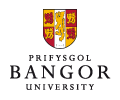 Risk Assessment Title: Work Placement in a Low Risk Environment eg Office, Reception DeskThe Supervisor appointed to look after the person must provide the person with an Induction when they arrive.  A summary of what to cover is included in the Checklist.  It is also advisable to use the following to create a list of restricted areas etc to act as a prompt:Location:COMPLETEActivity (Summary):PROVIDE A BRIEF DESCRIPTION OF THE ACTIVITIES TO BE UNDERTAKEN DURING THE WORK PLACEMENTPROVIDE A BRIEF DESCRIPTION OF THE ACTIVITIES TO BE UNDERTAKEN DURING THE WORK PLACEMENTWork Experience From / To:COMPLETE Working Hours:COMPLETECOMPLETEName of Person:COMPLETEAge of Person:COMPLETECOMPLETEContact Details:COMPLETEEmergency Contact:COMPLETEPhone:Supervisor (University):COMPLETESupervisor Contact:Email:Phone:Risk Assessment by:COMPLETEContact Details:Email:Phone:Specific Building HazardsRestricted Machinery & EquipmentRestricted Areaseg entrance steps that become very slippery in the raineg guillotine, opening photocopier to remove paper jamseg Cash Office, Server RoomWhat are the dangers/hazards?Who might be harmed?What are you already doing to prevent harm?What further action is necessary?Action by whomBuilding – injuries from inherent risks associated with the building PersonAll University buildings and external areas are maintained to a good standardFaults reported to Campus Services (CS) Helpdesk Areas will be checked pre-work placement with faults reported to CS for action Areas of concern will be discussed during the InductionLack of Experience / Unfamiliarity with Tasks - accidents and incidents due to lack of supervision and Person’s inexperience when undertaking office tasks and using office equipment PersonGood housekeeping regime in placeRegular maintenance of equipmentFault reporting system in place for equipment Only low risk activities will be carried out eg use of computers, filing, photocopying, phone workNo work outside of normal office hours (9.00 – 17.00, Monday to Friday) will take placeA suitable Supervisor will be appointed to oversee the person whilst on work placementOn arrival the Supervisor will provide a H&S Induction following the Induction Checklist The supervisor will inform other relevant staff and Security of the person on placementAdditional Risk Assessments will be prepared if needed eg specific needs or undertaking higher risk activitiesDisplay Screen Equipment (DSE) – injuries / ill health due to using unsuitable DSE equipmentPersonA suitable workstation will be provided with adjustable monitor, chair and keyboard Supervisor to adjust the workstation so it is suitable for the person.  Refer to HSS Website (A-Z, DSE) Supervisor to ensure the person takes regular breaks Fire & Electrical – injuries, property damage arising from fire of the use of unsuitable or poorly maintained electrical equipmentPersonAll occupied University buildings are fitted with fire notification and detection systems maintained by an CS appointed contractor Fixed electrical systems are maintained by an CS appointed contractorFire Evacuation arrangements will be covered in the InductionDepartment arranges PAT Testing of portable electrical appliances See Induction under Lack of Experience Supervisor to contact Health and Safety if the person may have difficulties evacuating a building ie has to use the lift, cannot hear the fire alarmSupervisor to visually inspect any electrical equipment to be used before first use with action taken if neededGeneral Ill Health and Minor Injuries needing First Aid PersonAll University Security staff are first aid trained and who can be contacted on 01248 3827951st Aid arrangements will be covered in InductionRelevant information relating to the person’s needs will be provided to staff as required Emergency contact details will be obtained for the person Welfare – distress, injuries, ill health arising from lack of understanding of the person’s needs, accessibilityPersonAll University buildings have welfare facilities eg toilets, accessible toilets, kitchens, drinking water The location of welfare facilities, including accessible if necessary will be shown to the person during their InductionMost buildings are accessible with Refuge Point systems fitted in buildings with lifts, for use if the fire alarm sounds and the lift cannot be used, or in the event the lift breaks downSee Lack of Experience and General Ill Health Pre-work placement the person will be given the following general arrangements information:Location and date of placementWorking hours, from and to Information about break times Location of welfare areasWho and where they must report to Who their University Supervisor is Information as required by specific individual needs eg Refuge Point  Relevant contact detailsIf there is a certain dress codeAny personal protective equipment to be worn e.g. enclosed flat shoes with a good gripA copy of the Risk Assessment Emergency procedures